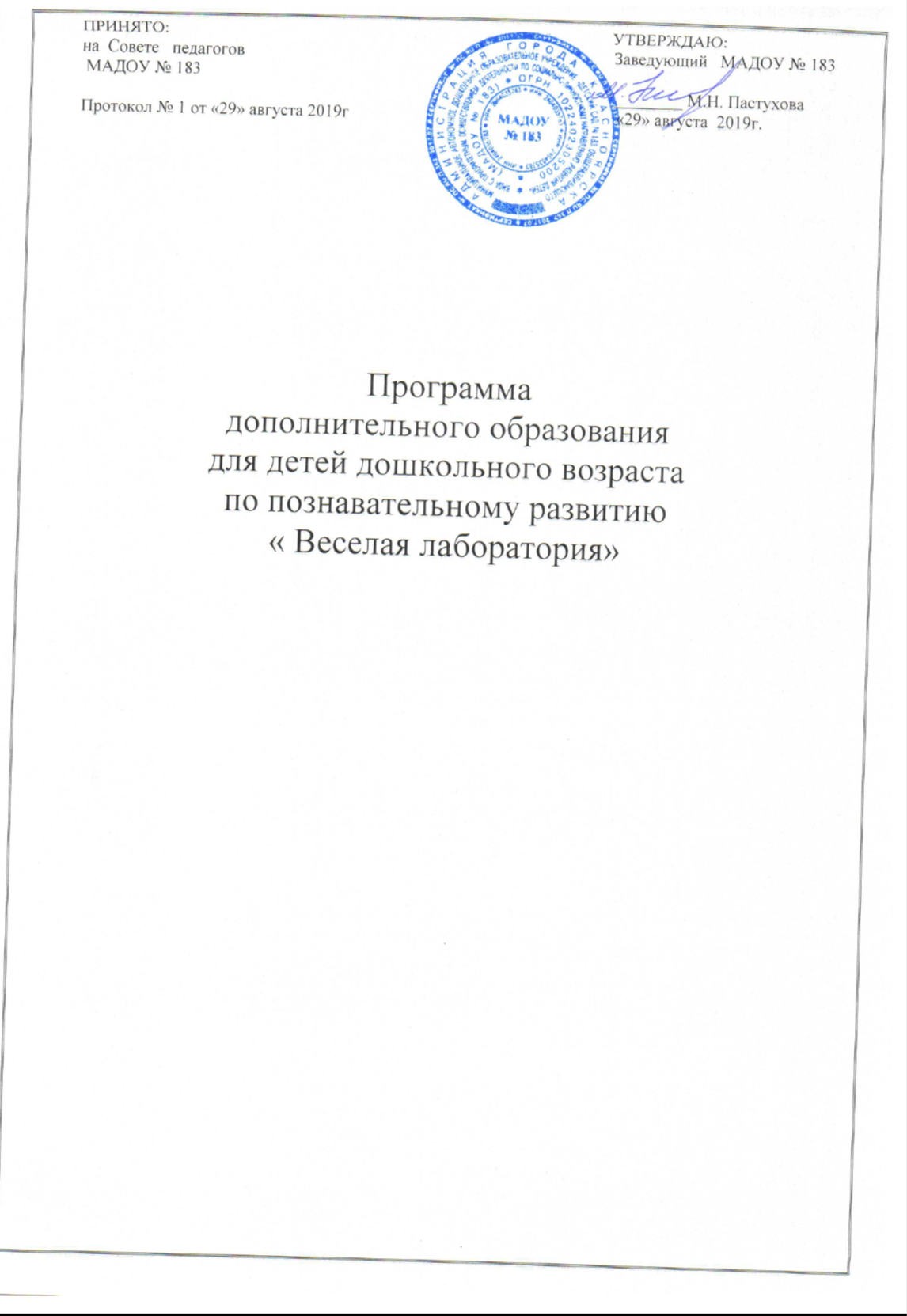 ЦЕЛЕВОЙ РАЗДЕЛ1.1. Пояснительная запискаАктуальностьКонцепции модернизации российского образования говорится, что развивающемуся обществу нужны современно образованные, нравственные, предприимчивые люди, отличающиеся мобильностью, динамизмом, конструктивностью мышления, которые могут самостоятельно принимать решения в ситуации выбора, прогнозируя их возможные последствия. А это во многом зависит от людей, стоящих у истоков становления личности, – педагогов, работающих с дошкольниками.Опираясь на требования к содержанию образования, представленные в «Законе РФ «Об образовании в Российской Федерации» (ст. 14), педагоги должны переориентировать содержание образовательного процесса на «обеспечение самоопределения личности, создание условий для её самореализации». Саморазвитие личности возможно лишь в деятельности, которая включает в себя не только внешнюю активность ребёнка, но и внутреннюю психологическую основу. Такая активная деятельность обеспечивает продуктивные формы мышления, при этом главным фактором выступает характер деятельности. В работах многих отечественных педагогов (Г.М. Лямина, А.П. Усова, Е.А. Панько) говорится о необходимости включения дошкольников в осмысленную деятельность,процессе которой они бы сами могли обнаруживать все новые и новые свойства предметов, замечать их сходство и различие. Одним словом, необходимо предоставление им возможности приобретать знания самостоятельно.Федеральный государственный образовательный стандарт дошкольного образования предполагает изменение подходов к организации воспитательно-образовательного процесса не через систему занятий, а через другие, адекватные формы образовательной работы с детьми дошкольного возраста. ФГОС ДО предлагает «реализацию Программы в формах, специфических для детей данной возрастной группы, прежде всего в форме игры, познавательной и исследовательской деятельности…»Стремление наблюдать и экспериментировать, самостоятельно искать новые сведения о мире – важнейшие черты нормального детского поведения. Исследовательская, поисковая активность – естественное состояние ребенка. Детская потребность в исследовательском поиске обусловлена биологически. Всякий здоровый ребенок уже с рождения – исследователь. Он настроен на познание мира, он хочет его познавать. Именно это внутреннее стремление к исследованию порождает исследовательское поведение и создает условия для того, чтобы психологическое развитие ребенка изначально разворачивалось в процессе саморазвития.Знания, полученные в результате собственного исследовательского поиска, значительно прочнее тех, что получены репродуктивным путем. Чем разнообразнее и интереснее поисковая деятельность, тем больше новой информации получает ребенок, тем быстрее и полноценнее он развивается.Поисковая деятельность принципиально отличается от любой другой тем, что образ цели, определяющей эту деятельность, еще не сформирован. В ходе поиска он уточняется, проясняется. Это накладывает особый тпечаток на все действия, входящие в поисковую деятельность: они чрезвычайно гибки, подвижны и носят пробный характер.Детское экспериментирование, как один из ведущих методов формирования познавательной сферы дошкольника, дает возможность прийти к удивительным открытиям и одновременно развивает смелость детского мышления, необходимое в становлении личностицелом.связи с этим представляют особый интерес изучение детского экспериментирования– истинно детской деятельности – и его активное внедрение в практику работы детской дошкольной образовательной организации.Содержание представленной программы предназначено для реализации работы по ознакомлению с окружающим миром детей дошкольного возраста в условиях дошкольной образовательной организации с приоритетным направлением «Познавательное развитие» Федерального государственного образовательного стандарта дошкольного образования, дополняя основную общеобразовательную программу.Теоретической базой программы являются исследования Н.Н. Подъякова.А.Н.Подъяков определяет исследовательское поведение как одну из фундаментальных форм взаимодействия живых существ с реальным миром, направленную на его познание, и как существенную характеристику деятельности человека.Цель программыРазвивать и поддерживать интерес к исследованиям, открытиям, помогать овладевать способами практического взаимодействия с окружающей средой, обеспечивая становление мировидения ребенка, его личностный рост.Задачи программыФормировать у детей дошкольного возраста способности видеть многообразие мира в системе взаимосвязей и взаимозависимостей; расширять представления детей о физических свойствах веществ, об основных физических явлениях.Развивать собственный познавательный  опыт.Воспитывать эмоционально-ценностное отношение к окружающему миру. Особенностью данной программы является знакомство со способами проведенияэксперимента, физическими явлениями через познавательно-исследовательскую деятельность, раскрывающую скрытые свойства предметов и явлений окружающего мира.В этом качестве программа обеспечивает реализацию следующих принципов:Принцип нормативности - соответствие программы Федеральному государственному образовательному стандарту дошкольного образования, Закону Российской Федерации «Об образовании в Российской Федерации».Принцип системности предусматривает решение программных образовательных задач в совместной деятельности взрослого и детей и самостоятельной деятельности детей не только в рамках образовательной деятельности, но и при организации культурных практик.Принцип системно–деятельностного подхода – содержание программы реализуется в различных видах деятельности в соответствии с возрастными особенностями дошкольников.Принцип индивидуализации предусматривает развитие индивидуальных способностей ребенка, открывающих возможности для его позитивной социализации, его личностного развития, развития инициативы и творческих способностей на основе учета его интересов, потребностей.Принцип интеграции – образовательный процесс строится на основе взаимодействия содержания образовательных областей, взаимопроникновения в разные виды деятельности.Игровой принцип заключается в том, что при реализации содержания программы отсутствует жесткая предметность, основной аспект развития ребенка делается на игровую деятельность.Принцип мобильности предполагает постоянное изучение, исследование, анализ ситуации в ДОУ и своевременную коррекцию структуры и содержания программы.Характер освоения: программа построена на принципах развивающего обучения и личностно-ориентированного взаимодействия детей и взрослых.Возраст обучающихся: с 4 до 7 лет.Срок усвоения – долговременный.  в средней группе – 16 занятий в год,в старшей и подготовительной к школе группах – 32 занятия в год.Продолжительность одного занятия:средней группе  – 20 минут,старшей группе  – 25 минут,подготовительной к школе группе  – 30 минут.Структура программыДля каждой возрастной группы обозначены тематические разделы. В соответствии ссодержанием тематических разделов в группе организуется познавательно-исследовательская деятельность. Каждый последующий год усложняется по содержанию, по объему знаний, задачам и способам реализации.1.2. Планируемые результаты освоения программы «Веселая лаборатория »результате освоения данной программы каждый ребенок овладеет следующими компетенциями:интересуется причинно-следственными связями, пытается самостоятельно придумывать объяснения явлениям природы;обладает элементарными представлениями из области живой природы, естествознания;задает вопросы взрослому, любит экспериментировать;способен самостоятельно действовать (в повседневной жизни, в различных видах детской деятельности), в случаях затруднений обращается за помощью к взрослому;принимает живое, заинтересованное участие в образовательном процессе;способен к принятию собственных решений, опираясь на свои знания и уменияразличных видах деятельности.СОДЕРЖАТЕЛЬНЫЙ РАЗДЕЛ2.1. Реализация содержания программы «Веселая лаборатория » в образовательном процессе ДОУСодержание данной программы реализуется в следующих трех блоках педагогического процесса:непосредственно-образовательная деятельность по образовательной области «Познавательное развитие» по формированию целостной картины мира с применением опытов по определенной теме (НОД);совместная деятельность взрослого и детей: опыты, трудовая и игровая деятельность и др.;свободная самостоятельная деятельность детей.Основной формой детской экспериментальной деятельности являются опыты. Дети с огромным удовольствием выполняют опыты с объектами неживой природы: песком, глиной, снегом, воздухом, камнями, водой, магнитом и пр. В процессе проведения опытов все дети принимают активное участие. Такие опыты чем-то напоминают ребятам фокусы, они необычны, а главное – они всё проделывают сами. Тем самым мы развиваем у детей любознательность, наблюдательность, и умение находить пути решения проблемных ситуаций.Формы работы с детьми:«Игры-эксперименты» – это игры на основе экспериментирования с предметом (предметами). Основное действие для ребёнка – манипуляция с определенным предметом на основе сюжета.«Игры-путешествия» – заключаются в том, что ребёнок совершает прогулку в мир вещей, предметов, манипулирует с ними, разрешает проблемную игровую ситуацию в ходе такого условного путешествия, обретая необходимый опыт деятельности.Простейшие поисковые и проблемные ситуации для дошкольников – основное действие – отгадывание и поиск. Всякая проблема и поиск для ребёнка сопровождаются словами – «найди» и «угадай».Игры с моделированием – моделирование предполагает замещение одних объектов другими (реальных – условными).«Игра-этюд» – это небольшая драматизация на основе стихотворного текста, которая осуществляется детьми совместно с педагогом.Проблемная ситуация – это форма совместной деятельности педагога и детей, в которой дети решают ту или иную проблему, а педагог направляет детей на решение проблемы, помогает приобрести новый опыт, активизирует детскую самостоятельность.Формы организации образовательного процесса:групповойПриемы и методы организации образовательного процесса:При реализации программы применяются  исследовательские методы обучения:Репродуктивные методы: объяснительно-иллюстративный (сообщение педагогом готовой информации разными средствами: показ, объяснение, просмотр учебных кинофильмов и мультфильмов, беседы познавательного характера, наблюдение) и репродуктивный (создание педагогом условий для формирования умений и навыков путем упражнений: проведение простых опытов и экспериментов).Продуктивные методы: частично-поисковый или эвристический (дробление большой задачи на серию более мелких подзадач, каждая из которых шаг на пути решения проблемы) и исследовательский (путь к знанию через собственных, творческий поиск).Методика  работы  с  воспитанниками   строится   в   направлении   личностно-ориентированного взаимодействия с ребенком. Делается акцент на самостоятельное экспериментирование и поисковую активность дошкольников. Педагогические мероприятия содержат познавательный материал, соответствующий возрастным особенностям детей.Содержание организованных форм обучения наполнено сказочными и игровыми сюжетами и персонажами. Введение игровых приемов позволяет сохранить специфику дошкольного возраста. В интеграции используются и другие виды деятельности: театрализованная, изобразительная, музыкальная и т.д. Все перечисленное способствует развитию умений и навыков, которые позволяют успешно взаимодействовать с окружающей средой и социумом.2.2. Перспективное планирование по образовательной области«Познавательное развитие»2.3. Комплексно-тематическое планирование по образовательной области «Познавательное развитие» по ознакомлению детей с предметами и явлениями окружающей действительности Приложение №12.4. Перспективное тематическое планирование образовательной деятельности  по программе дополнительного образования «Веселая лаборатория »Приложение №22.5. Особенности образовательной деятельности разных видов и культурных практикпроцессе работы по программе используются только элементарные опыты и эксперименты. Их элементарность заключается:в характере решаемых задач: они неизвестны только детям; в процессе этих опытов не происходит научных открытий, а формируются элементарные понятия и умозаключения; они практически безопасны; при организации опытнической деятельности используется обычное бытовое, игровое и нестандартное оборудование.При проведении опытов необходимо придерживаться  следующей структуры:Постановка проблемы.Поиск путей решения проблемы.Проверка гипотез, предположений через организацию опыта.Фиксация опыта.Обсуждение увиденных полученных результатов.Формулировка выводов.Такой алгоритм работы позволяет активизировать мыслительную деятельность, побуждает детей к самостоятельным исследованиям.Одним из наиболее эффективных методов организации поисковой деятельности детей является метод проектирования. Использование педагогического проектирования образовательного процесса в условиях развития ДОУ требует и от педагогов индивидуальных оригинальных подходов, находок и решений, продуктивной и творческой деятельности, что способствует, с одной стороны, саморазвитию педагога, повышению его профессиональной компетентности, а с другой стороны, делает образовательный процесс дошкольного учреждения открытым для активного участия родителей воспитанников. А также метод проектирования позволяет формировать личностные качества ребенка:умение работать в коллективе;умение подчинять свой темперамент интересам общего дела;учиться решать проблемы, договариваясь друг с другом;учиться обсуждать результаты деятельности каждого члена команды, развивая свою самооценку.Проектирование ориентировано на уникальные отношения «Ребенок – взрослый», которые строятся на основе «со–деятельности», «сотворчества».Разнообразная деятельность с детьми не просто развивает у ребенка умения и навыки, но и помогает ему осознать свою силу, силу творца, способного подчинить собственной воле разнообразные материалы, дает возможность взглянуть на окружающий мир глазами созидателя, а не потребителя. Они будят интеллектуальную и творческую активность малыша, учат планировать свою деятельность, вносить изменения в технологию, осуществлять задуманное. Неординарный подход к решению заданий наиболее важен в дошкольном возрасте, так как в этот период развития ребенок воспринимает все особенно эмоционально.Познавательная ценность проектов заключается в том, что дети приобретают определенный объем знаний; Родители с интересом участвуют в проектировании, самостоятельно организуют мастер-классы, экскурсии, родительские встречи. При положительном эмоциональном контакте ребенок будет развиваться полноценной творческой личностью.Если ребенок не будет получать положительного подтверждения значимости его действий, его труда в семье, воспитатель не сможет добиться желаемого результата. Поэтому очень важно донести до родителей значимость педагогического проектирования и образовательного процесса в целом, способствовать повышению уровня педагогической культуры родителей.2.6. Способы и направления поддержки детской инициативыПобуждать детей формулировать имеющиеся у них идеи и представления, высказывать их в явном виде.Поддерживать проявление инициативы в самостоятельных наблюдениях, опытах, эвристических рассуждениях по содержанию прочитанной познавательной литературы.Побуждать детей выдвигать альтернативные объяснения, предположения, догадки.Давать дошкольникам возможность исследовать свои предположения (гипотезы) в свободной и ненапряженной обстановке, особенно – путем обсуждений в малых группах.Давать детям возможность применять новые представления применительно к широкому кругу явлений, ситуаций – так, чтобы они могли оценить их прикладное значение.Оформить мини-стенд «О чем хочу узнать завтра».Поддерживать деятельность детей по сбору коллекций.Разработка и реализация проектов, их презентация для сверстников, педагогов, родителей.Принять участие  в конкурсе «Я исследователь».Оформить фотовыставки « Эксперименты дома».Оформить презентации  «Мы экспериментируем».Эксперименты позволяют объединить все виды деятельности и все стороны воспитания, развить наблюдательность и пытливость ума, развить стремление к познанию мира, все познавательные способности, умение изобретать, использовать нестандартные решения в трудных ситуациях, создавать творческую личность.2.7. Особенности взаимодействия с семьями воспитанниковСистема  взаимодействия  с родителями в данном направлении включает:участие родителей в пополнении выставки «умных книг» познавательной литературы, иллюстрированными альбомами и детскими энциклопедиями;участие родителей в пополнении детской лаборатории различными материалами, для проведения исследований;проведение консультаций на тему: «Роль семьи в развитии познавательной активности дошкольников»; «Организация домашней лаборатории»;оформление папок передвижек: «Чего нельзя и что нужно делать для поддержания интереса детей к познавательному экспериментированию», «Проведение опытов с детьми дома»;презентация центра опытно-экспериментальной деятельности в группе;проведение совместных досугов, экскурсий, мастер-классов, семинаров-практикумов «Встречи в семейной лаборатории»;участие родителей в совместных детско-взрослых проектах по опытно-экспериментальной, исследовательской деятельности;участие родителей в разработке, изготовлении и реализации лэпбука – проектной формы совместной деятельности взрослых и детей.ОРГАНИЗАЦИОННЫЙ РАЗДЕЛ3.1. Материально-техническое обеспечениеДля реализации данной программы необходимо:наличие центра – лаборатории для детского экспериментирования в группе;демонстрационное лабораторное оборудование;дидактический материал, игры экологического содержания.Немаловажное значение в развитии детской активности имеет хорошо оборудованная, насыщенная предметно-пространственная среда, которая стимулирует самостоятельную исследовательскую деятельность ребенка, создает оптимальные условия для активизации хода саморазвития.Требования	к	оформлению	и	содержанию	центра	экспериментальнойдеятельностиМатериалы, находящиеся в уголке распределяются по разделам: «Песок и вода», «Звук», «Магниты», «Бумага», «Стекло», «Резина» и т.д‚ расположены в доступном для экспериментирования месте и в достаточном количестве.Оборудование:Приборы-помощники (увеличительные стёкла, весы, песочные часы, компас, магниты, сантиметровая лента, линейки).Разнообразные сосуды из различных материалов (пластмасса, стекло, металл) разного объёма и формы.Природный материал (шишки, глина, песок, ракушки, птичьи перья, спил и листья деревьев, мох, семена и т.д).Бросовый материал (проволока, кусочки кожи, меха, ткани, пластмассы, дерева, пробки и т.д).Технические материалы (гайки, скрепки, болты, винтики, детали конструктора и т.д).Разные виды бумаги: обычная, картон, наждачная, копировальная и т.д.Красители: гуашь, акварель и т.д.Медицинские материалы (пипетки, колбы, деревянные палочки, шприцы, (без игл), мерные ложки, ёмкости, резиновые груши и т.д).Прочие материалы (зеркала, воздушные шары, мука, соль, сахар, цветные и прозрачные стёкла, пилки, сито, свечи и т.д).Дополнительное оборудование:Детские халаты, клеенчатые фартуки, контейнеры для хранения мелких и сыпучих предметов.Карточки – схемы проведения экспериментов на плотной бумаге.Дневник экспериментов с зарисовкой хода эксперимента.На видном месте вывешиваются правила работы с материалом. Совместно с детьми разрабатываются условные обозначения, разрешающие и запрещающие знаки.Материал, находящийся в уголке должен соответствовать среднему уровню развития ребёнка. Необходимо также иметь материалы и оборудование для проведения более сложных экспериментов, рассчитанных на детей с высоким уровнем развития.Желательно чтобы центр детского экспериментирования располагался рядом с окномбыл достаточно просторным (чтобы при необходимости можно было поставить дополнительные, рабочие столики). Для хранения оборудования и различных материалов нужно удобно разместить небольшие стеллажи или полки. На видном месте можно повесить табличку с названием экспериментально-исследовательского центра и его эмблемой, либо «поселить» в уголке персонажа, который будет хозяином этого места, и будет помогать детям.Грамотное сочетание материалов и оборудования в центре экспериментирования способствуют овладению детьми средствами познавательной деятельности, способам действий, обследованию объектов, расширению познавательного опыта.3.2. Методическое обеспечениеВахрушева Л.Н. Воспитание познавательных интересов у детей 5-7 лет. – М.: ТЦ Сфера, 2012. – 127 с.Дыбина О.В., Рахманова Н.П., Щетинина В.В. Неизведанное рядом: Опыты и эксперименты для дошкольников / Под. ред. В Дыбиной. – 2-е изд., испр. – М.: ТЦ Сфера,2010. – 192 с.Зубкова Н.М. Воз и маленькая тележка чудес. Опыты и эксперименты для детей от3 до 7 лет. – СПб.: Речь, 2006. – 64 с.Иванова А.И. Естественно-научные наблюдения и эксперименты в детском саду. Человек. – М.: ТЦ Сфера, 2008. – 224 с.Иванова А.И. Методика организации экологических наблюдений и экспериментовдетском саду. Пособия для работников дошкольных учреждения. – М.: ТЦ Сфера, 2004. – 56 с.Мартынова Е.А., Сучкова И.М. Организация опытно-экспериментальной деятельности детей 2-7 лет. Тематическое планирование, рекомендации, конспекты занятий.– М.: Учитель, 2012.Ребенок в мире поиска «Программа по организации поисковой деятельности детей дошкольного возраста» / Под ред. О.В. Дыбиной. – М.: ТЦ Сфера, 2005. – 64с.Опытно-экспериментальная деятельность в ДОУ. Конспекты занятий в разных возрастных группах / сост. Н.В. Нищева.– СПб.: ДЕТСТВО-ПРЕСС, 2013. – 320 с.Организация опытно-экспериментальной работы в ДОУ. Тематическое и перспективное планирование работы в разных возрастных группах. Выпуск 1 / Сост. Н.В. Нищева. – СПб.: ДЕТСТВО-ПРЕСС, 2015. – 240 с.Открытые мероприятия для детей подготовительной группы. Образовательная область «Познавательное развитие». Практическое пособие для старших воспитателей, методистов и педагогов ДОУ, родителей. / Авт.-сост.: А.В. Аджи. – Воронеж.: ООО«Метода», 2014 – 144 с.Развитие познавательно-исследовательских умений у старших дошкольников. / Авт.-сост.: З.А. Михайлова, Т.И. Бабаева, Л.М. Кларина, З.А. Серова. – СПб: ДЕТСТВО-ПРЕСС, 2013. – 160 с.Тугушева Г.П., Чистякова А.Е. Экспериментальная деятельность детей среднего и старшего дошкольного возраста. Методическое пособие. – СПб: ДЕТСТВО-ПРЕСС, 2013.13.Опытно-экспериментальная деятельность в ДОУ. Конспекты занятий в разных возрастных группах -  Детство-Пресс, 2017 г. ОГЛАВЛЕНИЕ№НАИМЕНОВАНИЕ РАЗДЕЛОВЦЕЛЕВОЙ РАЗДЕЛЦЕЛЕВОЙ РАЗДЕЛ1.1Пояснительная записка1.2.Планируемые результаты освоения программы «Веселая лаборатория»1.2.СОДЕРЖАТЕЛЬНЫЙ РАЗДЕЛСОДЕРЖАТЕЛЬНЫЙ РАЗДЕЛ    2.1.Реализация содержания программы «Веселая лаборатория » в образовательном процессе ДОУ    2.1.2.2 Перспективное планирование по образовательной области«Познавательное развитие»2.3Особенности образовательной деятельности разных видов и2.3культурных практиккультурных практик2.4Перспективное тематическое планирование образовательной деятельности  по программе дополнительного образования «Веселая лаборатория »     2.5. Особенности образовательной деятельности разных видов и культурных практик2.6.Способы и направления поддержки детской инициативы.Особенности взаимодействия с семьями воспитанников      2.7.ОРГАНИЗАЦИОННЫЙ РАЗДЕЛОРГАНИЗАЦИОННЫЙ РАЗДЕЛ3.1.Материально-техническое обеспечение3.2.Методическое обеспечение№Возрастная группаВозрастная группа№Название темы№Название темып/пНазвание темыСредняяСтаршаяПодготовительнаяИтогоп/пСредняяСтаршаяПодготовительнаяИтогоСредняяСтаршаяПодготовительнаяИтого1«Живое и неживое»11-42«Семена, плоды»22293«Вода и её свойства»23284«Снег и его свойства»13-55«Воздух»-2356«Песок»2--47«Глина»11-28«Камни»22-49«Бумага, картон»12-310«Ткани»12-411«Дерево»12-312«Металл»12-313«Стекло»-32514«Пластмасса»12-315«Резина»-2-216«Магнит»--2217«Измерительные приборы»-23518«Природные явления»-13419«Наша Земля»--4420«Солнечная система»--3321«Пар и его свойства»--2222«Почва»--2223«Мыло и его свойства»--2224«Свет и тень»--22Всего занятий в год16323290КомпонентКомпонент оборудованияКомпонент оборудованияКомпонент оборудованияКомпонент оборудованияКомпонентКомпонентдидактическийдидактическийстимулирующийстимулирующийстимулирующийстимулирующийСхемы,таблицы,МатериалыМатериалыраспределеныраспределеныпоМини-стендМини-стендМини-стенд«Омодели  с  алгоритмамимодели  с  алгоритмамиразделам:«Песок,   глина,   вода»,«Песок,   глина,   вода»,«Песок,   глина,   вода»,«Песок,   глина,   вода»,чемхочуузнатьвыполнения опытов.выполнения опытов.«Звук»,«Магниты»,«Магниты»,«Бумага»,«Бумага»,завтра».завтра».Сериикартинс«Свет», «Стекло», «Резина».«Свет», «Стекло», «Резина».«Свет», «Стекло», «Резина».«Свет», «Стекло», «Резина».Личные дневникиЛичные дневникиизображениемизображениемПриродный   материал:   камни,Природный   материал:   камни,Природный   материал:   камни,Природный   материал:   камни,Природный   материал:   камни,детейдляфиксациификсацииприродных сообществ.природных сообществ.ракушки,  спил  и  листья  деревьев,ракушки,  спил  и  листья  деревьев,ракушки,  спил  и  листья  деревьев,ракушки,  спил  и  листья  деревьев,ракушки,  спил  и  листья  деревьев,результатов опытов.результатов опытов.результатов опытов.результатов опытов.Книгимох, семена, почва разных видов имох, семена, почва разных видов имох, семена, почва разных видов имох, семена, почва разных видов имох, семена, почва разных видов иКарточки-Карточки-Карточки-познавательногопознавательногодр..подсказкиподсказкихарактера, атласы.характера, атласы.УтилизированныйУтилизированныйУтилизированныйматериал:материал:(разрешающие(разрешающие(разрешающиеТематическиеТематическиепроволока,   кусочки   кожи,   меха,проволока,   кусочки   кожи,   меха,проволока,   кусочки   кожи,   меха,проволока,   кусочки   кожи,   меха,проволока,   кусочки   кожи,   меха,запрещающиезапрещающиезапрещающиезнаки)альбомы.ткани, пластмассы, дерева, пробки иткани, пластмассы, дерева, пробки иткани, пластмассы, дерева, пробки иткани, пластмассы, дерева, пробки иткани, пластмассы, дерева, пробки и«Чтоможно,что«Чтоможно,что«Чтоможно,что«Чтоможно,чтоКоллекции.Коллекции.т.д..нельзя».нельзя».Мини-музейМини-музейТехнические  материалы:  гайки,Технические  материалы:  гайки,Технические  материалы:  гайки,Технические  материалы:  гайки,Технические  материалы:  гайки,Персонажи,Персонажи,Персонажи,(тематикаразлична,скрепки,  болты,  гвозди,  винтики,скрепки,  болты,  гвозди,  винтики,скрепки,  болты,  гвозди,  винтики,скрепки,  болты,  гвозди,  винтики,скрепки,  болты,  гвозди,  винтики,наделанныенаделанныенапример,шурупы, детали конструктора и т.д..шурупы, детали конструктора и т.д..шурупы, детали конструктора и т.д..шурупы, детали конструктора и т.д..шурупы, детали конструктора и т.д..определеннымиопределеннымиопределенными«ЧасыбываютРазные  виды  бумаги:  обычная,Разные  виды  бумаги:  обычная,Разные  виды  бумаги:  обычная,Разные  виды  бумаги:  обычная,Разные  виды  бумаги:  обычная,чертамичертамиразные»,  «Изделия  изразные»,  «Изделия  изкартон, наждачная, копировальная икартон, наждачная, копировальная икартон, наждачная, копировальная икартон, наждачная, копировальная икартон, наждачная, копировальная и(«Почемучка»)(«Почемучка»)(«Почемучка»)откамня»).т.д..именикоторогокоторогоКрасители:Красители:пищевыепищевыеимоделируется.моделируется.моделируется.непищевые   (гуашь,   акварельныенепищевые   (гуашь,   акварельныенепищевые   (гуашь,   акварельныенепищевые   (гуашь,   акварельныенепищевые   (гуашь,   акварельныекраски и др.).краски и др.).МедицинскиеМедицинскиематериалы:материалы:пипетки с закругленными концами,пипетки с закругленными концами,пипетки с закругленными концами,пипетки с закругленными концами,пипетки с закругленными концами,колбы,деревянныедеревянныепалочки,палочки,мерные  ложки,  резиновые  груши,мерные  ложки,  резиновые  груши,мерные  ложки,  резиновые  груши,мерные  ложки,  резиновые  груши,мерные  ложки,  резиновые  груши,шприцы без игл.шприцы без игл.Прочиематериалы:зеркала,Прочиематериалы:зеркала,Прочиематериалы:зеркала,Прочиематериалы:зеркала,Прочиематериалы:зеркала,воздушные   шары,   масло,   мука,воздушные   шары,   масло,   мука,воздушные   шары,   масло,   мука,воздушные   шары,   масло,   мука,воздушные   шары,   масло,   мука,соль, сахар, цветные и прозрачныесоль, сахар, цветные и прозрачныесоль, сахар, цветные и прозрачныесоль, сахар, цветные и прозрачныесоль, сахар, цветные и прозрачныестекла, свечи и др.стекла, свечи и др.стекла, свечи и др.Сито, воронки.Сито, воронки.Сито, воронки.Половинки мыльниц, формы дляПоловинки мыльниц, формы дляПоловинки мыльниц, формы дляПоловинки мыльниц, формы дляПоловинки мыльниц, формы дляльда.Проборы-помощники:Проборы-помощники:Проборы-помощники:увеличительноеувеличительноестекло,песочныепесочныечасы, микроскопы, лупы.часы, микроскопы, лупы.часы, микроскопы, лупы.часы, микроскопы, лупы.КлеенчатыеКлеенчатыефартуки,фартуки,нарукавники,  резиновые  перчатки,нарукавники,  резиновые  перчатки,нарукавники,  резиновые  перчатки,нарукавники,  резиновые  перчатки,нарукавники,  резиновые  перчатки,тряпки.